Features of a word processorBelow are images of key features of word processors. Can you identify what the icons do? Hint 1: Hover your mouse over the icons that you do not recognise and they might give you a clue as to what they do.Hint 2: If you’re not sure what the tool does, highlight some of this text and click on the tool icon to see what happens.Explorer task: Work out how to add a new row to the table and fill it in with another interesting and useful icon/tool that you have found.This resource is available online at ncce.io/med1-1-a1-s. Resources are updated regularly — please check that you are using the latest version.This resource is licensed under the Open Government Licence, version 3. For more information on this licence, see ncce.io/ogl.Tool iconTool nameBrief description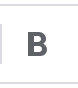 BOLDChanges the text to be bold, i.e. thicker and more noticeable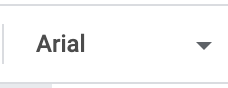 FONTAllows you to change the style/appearance of the text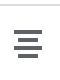 CENTRE ALIGNMoves the text so that it is in the middle of the page, rather than having a margin on the left- or right-hand side of the page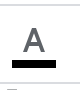 TEXT COLOURAllows you to change the colour of the text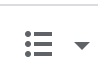 BULLETED LISTAllows you to create a bullet-pointed list